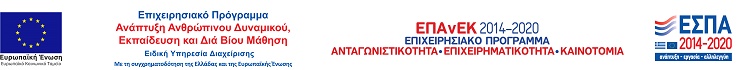 ΑΙΤΗΣΗΤου/ΤηςΕπώνυμο: ……………………….……Όνομα: …………………………..…..Όνομα Πατρός:………………………ΑΜ: ………………….………………..Διεύθυνση: ………………………….. ……………………………………………………………………………………Τηλ: …………………………………..Email: ………………………………..ΘΕΜΑ: «Αναγνώριση περάτωσης Πρακτικής Άσκησης»Ημερομηνία  ……………………………ΠΡΟΣΔΙΕΘΝΕΣ ΠΑΝΕΠΙΣΤΗΜΙΟ ΤΗΣ ΕΛΛΑΔΟΣΤΜΗΜΑ ……………………………..Επιτροπή Πρακτικής Άσκησης         Παρακαλώ όπως αναγνωρίσετε την πρακτική μου άσκηση, στο πλαίσιο της πράξης «Πρακτική Άσκηση Τριτοβάθμιας Εκπαίδευσης του ΤΕΙ Ανατολικής Μακεδονίας και Θράκης» με MIS 5032896 του Επιχειρησιακού Προγράμματος «Ανταγωνιστικότητα - Επιχειρηματικότητα - Καινοτομία 2014-2020» (ΕΠΑνΕΚ), που συγχρηματοδοτείται από την Ευρωπαϊκή Ένωση (Ευρωπαϊκό Κοινωνικό Ταμείο), στον φορέα …………..……………………………………… που σύμφωνα με τη σχετική σύμβαση ξεκίνησε στις 15/06/2020, ολοκληρωνόταν στις 14/12/2020 και τέθηκε σε αναστολή στις 06/11/2020 λόγω των μέτρων αντιμετώπισης της πανδημίας του κορωνοϊού, σύμφωνα με την υπ’ αριθμ Δ1α/ΓΠ.οικ.: 16838/10-03-2020 ΚΥΑ (τ.Β’783), καθώς έχω ήδη πραγματοποιήσει τουλάχιστον το 70%  της πρακτικής μου άσκησης σύμφωνα με τις διατάξεις του ΦΕΚ 1935/τΒ’/20-05-2020. Ο/Η Αιτών/ουσα(Υπογραφή)